ПРИГЛАШЕНИЕдля родительской общественности Приморского края к оказанию консультативной помощи на безвозмездной основе Коллектив краевого государственного общеобразовательного бюджетного учреждения «Владивостокская (коррекционная) начальная школа-детский сад IV вида», директор Никифорова Елена Борисовна, по результатам конкурсного отбора стал победителем конкурсного отбора на предоставление гранта в форме субсидий из федерального бюджета юридическим лицам на реализацию проектов, обеспечивающих создание инфраструктуры центров (служб) помощи родителям с детьми дошкольного возраста, в том числе от 0 до 3 лет, реализующих программы психолого-педагогической, диагностической, консультационной помощи родителям с детьми дошкольного возраста, в том числе от 0 до 3 лет, ведомственной целевой программы «Развитие современных механизмов и технологий дошкольного и общего образования» подпрограммы «Развитие дошкольного и общего образования» государственной программы Российской Федерации «Развитие образования» (приказ Министерства просвещения Российской Федерации от 12 ноября 2019 года № 3).Образовательная организация среди педагогической и родительской общественности имеет известность как доступный консультативный пункт по методическим, организационным, семейным вопросам воспитания, развития, коррекции и компенсации детей с особыми образовательными потребностями. В активе организации существуют практики реализации проектов инклюзивных  и интегрированных форм образования детей. В рамках гранта на базе образовательной организации в 2019 году создан ресурсный центр «Вектор развития» по оказанию методической, психолого-педагогической, диагностической и консультативной помощи без взимания платы родителям (законным представителям) с детьми дошкольного возраста, обеспечивающим получение детьми дошкольного образования в форме семейного образования для следующих категорий граждан:родители (законные представители) с детьми раннего возраста от 0 мес. до 3 лет; дошкольного возраста от  3-х до 7 лет, получающими дошкольное образование в форме семейного образования;Консультирование осуществляется по заявке родителей (законных представителей детей.Служба базируется в КГОБУ Владивостокская КШ  IV вида. Форма консультирования разная: очная по факту прибытия родителей в Учреждение, дистанционная. Предлагается востребованная тематика консультативной помощи по составлению индивидуального домашнего расписания распорядка жизнедеятельности, развивающих занятий в домашних условиях, щадящих или специальных условий познавательной деятельности, профилактики появления вторичных отклонений в домашних условиях, тренировка адаптивных возможностей для следующих категорий детей:дети в возрасте от 0 месяцев до 3 лет, дети в возрасте от 0 месяцев до 7 лет, получающих дошкольное образование в форме семейного образования.Информация консультаций защищена законом о персональных данных. Консультирование проводится специалистами, имеющими профильное образование. Все консультации являются для потребителей услуг ресурсного центра бесплатными. Информация будет размещена на сайте Учреждения, а также на сайте ресурсного цента «Вектор развития».  Время деятельности ресурсного цента «Вектор развития»: с 9 декабря 2019 года (пн-пт, с 9.00 до 18.00).Контактный адрес: 690092 г. Владивосток, ул. Волкова, 3аТел./факс: (423) 225-86-61, (423) 228-78-20Электронная почта:   shkola-sadN3@yandex.ru           Сайт Учреждения: http://shkola-sadn3.ru (информация и запись)В рамках государственной программы Российской федерации «Развитие образования», ведомственной целевой программы «Развитие современных механизмов и технологий дошкольного и общего образования» подпрограммы «Развитие дошкольного и общего образования», в период с 2019 — 2020 гг. на территории Приморского края будет    реализовываться региональный проект «Вектор развития».Основной целью проекта «Вектор развития» является создание условий оказания методической, психолого-педагогической, диагностической и консультативной помощи без взимания платы родителям (законным представителям) с детьми дошкольного возраста, обеспечивающим получение детьми дошкольного образования в форме семейного образования, в статусе ресурсного центра.Проект «Вектор развития» направлен на повышение доступности и качества дошкольного образования через развитие вариативных форм дошкольного образования и совершенствование методической, психолого-педагогической, диагностической и консультативной помощи родителям, чьи дети не посещают дошкольные образовательные организации (от 0 месяцев до 7 лет) и экспертно-аналитической поддержки консультационных пунктов путем организации консультационного центра на территории Приморского края, в статусе ресурсного центра.По всем интересующим вас вопросам обращаться в ресурсный центр, расположенный по адресу: г. Владивосток, ул. Волкова, д. 3а.Для вас будут работать специалисты: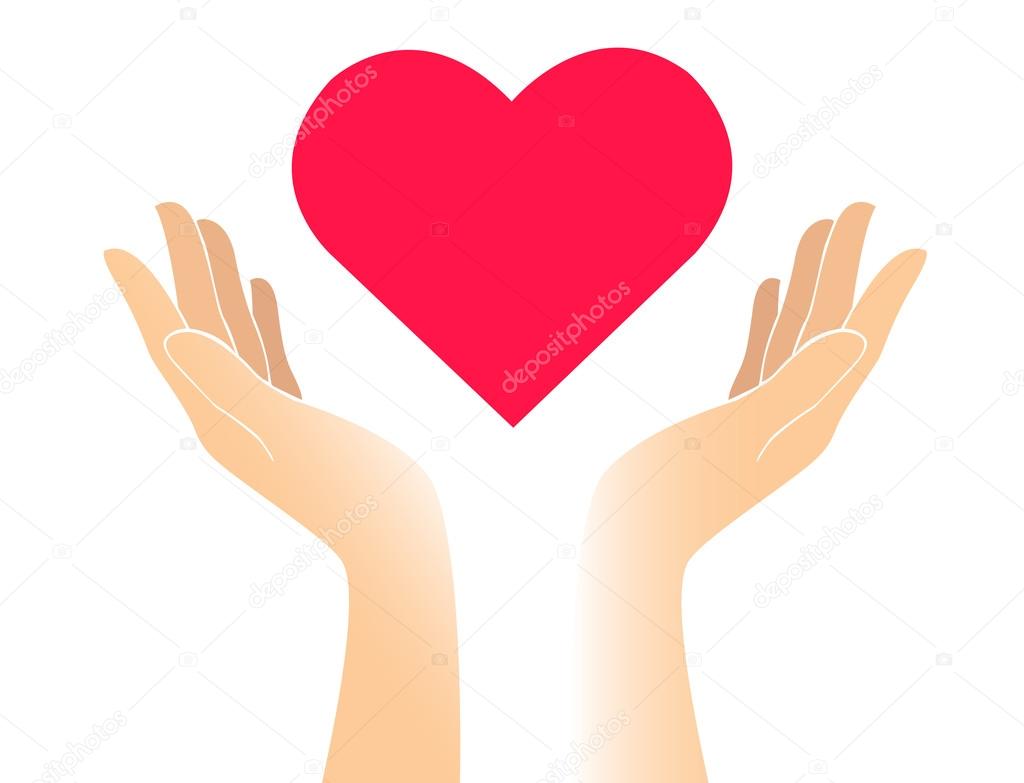 Педагог-психолог; Учитель-логопед;Учитель-дефектолог;Старший воспитатель;Воспитатель;Запись на консультацию через сайт учреждения:http://shkola-sadn3.ruЗапись на консультацию по телефону: 8(423) 225-86-61